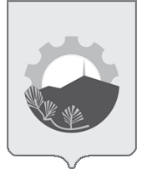 АДМИНИСТРАЦИЯ АРСЕНЬЕВСКОГО ГОРОДСКОГО ОКРУГА П О С Т А Н О В Л Е Н И ЕО внесении изменений в постановление администрации Арсеньевского городского округа от 25 февраля 2015 года № 140-па «О создании комиссии по проведению конкурса на право заключения с администрацией Арсеньевского городского округа договора на выполнение регулярных перевозок пассажиров и багажа автомобильным транспортом общего пользования на территории Арсеньевского городского округа»	В соответствии с Федеральными законами от 6 октября 2003 года № 131-ФЗ «Об общих принципах организации местного самоуправления в Российской Федерации», от 13 июля 2015 года № 220-ФЗ «Об организации регулярных перевозок пассажиров и багажа автомобильным транспортом и городским наземным электрическим транспортом в Российской Федерации и о внесении изменений в отдельные законодательные акты Российской Федерации», Законом Приморского края от 2 августа 2005 года № 278-КЗ «Об организации транспортного обслуживания населения в Приморском крае», руководствуясь Уставом Арсеньевского городского округа, администрация Арсеньевского городского округаПОСТАНОВЛЯЕТ:                Внести в постановление администрации Арсеньевского округа от 25 февраля№140-па «О создании комиссии по проведению конкурса на право заключения с администрацией Арсеньевского городского округа договора на выполнение регулярных перевозок пассажиров и багажа автомобильным транспортом общего пользования на территории Арсеньевского городского округа» (далее – Постановление) следующие изменения:             1.1.  Заменить в наименовании и по тексту Постановления, в наименовании Состава комиссии по проведению конкурса на право заключения с администрацией Арсеньевского городского округа договора на выполнение регулярных перевозок пассажиров и багажа автомобильным транспортом общего пользования на территории Арсеньевского городского округа (далее – Комиссия), в наименовании, пункте 1.1 Положения о комиссии по проведению конкурса на право заключения с администрацией Арсеньевского городского округа договора на выполнение регулярных перевозок пассажиров и багажа автомобильным транспортом общего пользования на территории Арсеньевского городского округа» (далее – Положение)  слова «заключение с администрацией Арсеньевского городского округа договора на выполнение регулярных перевозок пассажиров и багажа» словами «осуществление перевозок по маршруту регулярных перевозок».1.2.   Заменить в наименовании и по тексту Постановления, Состава комиссии, Положения слова «конкурс» в соответствующем падеже словами «открытый конкурс» в соответствующем падеже.1.3.   Изложить пункт 1.3 Положения в следующей редакции:«1.3. Комиссия проводит открытый конкурс на право осуществления перевозок по  маршруту регулярных перевозок (далее – открытый конкурс).Предметом открытого конкурса является право на получение свидетельства об осуществлении перевозок по одному или нескольким муниципальным маршрутам регулярных перевозок.»1.4. Заменить в пункте 2.1 Положения слова «заключения с администрацией городского округа Договора на выполнение регулярных перевозок пассажиров и багажа» словами «получения им свидетельства об осуществлении перевозок по одному или нескольким муниципальным маршрутам регулярных перевозок».1.5. Заменить в пункте 3.15 Положения слова «заключения с победителем конкурса либо с единственным участником конкурса Договора на выполнение регулярных перевозок по муниципальным маршрутам регулярных перевозок пассажиров и багажа» словами «получения победителем открытого конкурса либо единственным участником открытого конкурса свидетельства об осуществлении перевозок по одному или нескольким муниципальным маршрутам регулярных перевозок». 1.6.  Изложить пункт 4.9 Положения в следующей редакции:«Открытый конкурс объявляется его организатором не позднее, чем черездевяносто дней со дня установления муниципального маршрута регулярных перевозок в случае, если соответствующий маршрут установлен после дня вступления в силу Федерального закона от 13 июля 2015 года № 220-ФЗ «Об организации регулярных перевозок пассажиров и багажа автомобильным транспортом и городским наземным электрическим транспортом в Российской Федерации и о внесении изменений в отдельные законодательные акты Российской Федерации».2.     Организационному управлению администрации городского округа (Сквориков) разместить настоящее постановление на официальном сайте администрации Арсеньевского городского округа.И.о. Главы городского округа                                                                               А.А. Бронц28 января 2016 г.г.Арсеньев№60-па 